Ont le plaisir de vous inviter à leur concours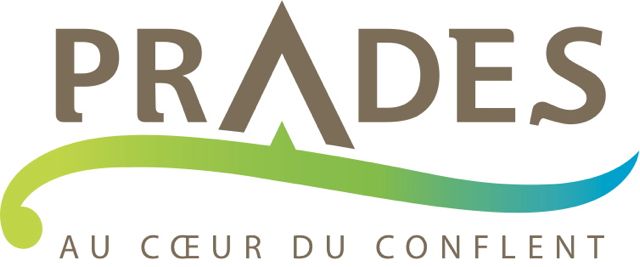 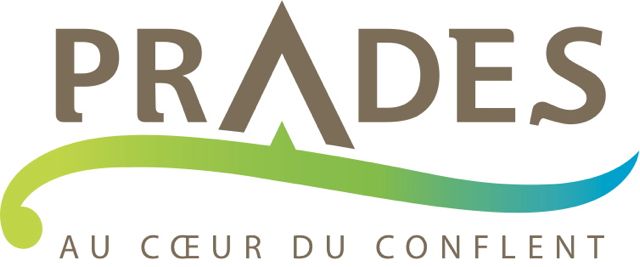 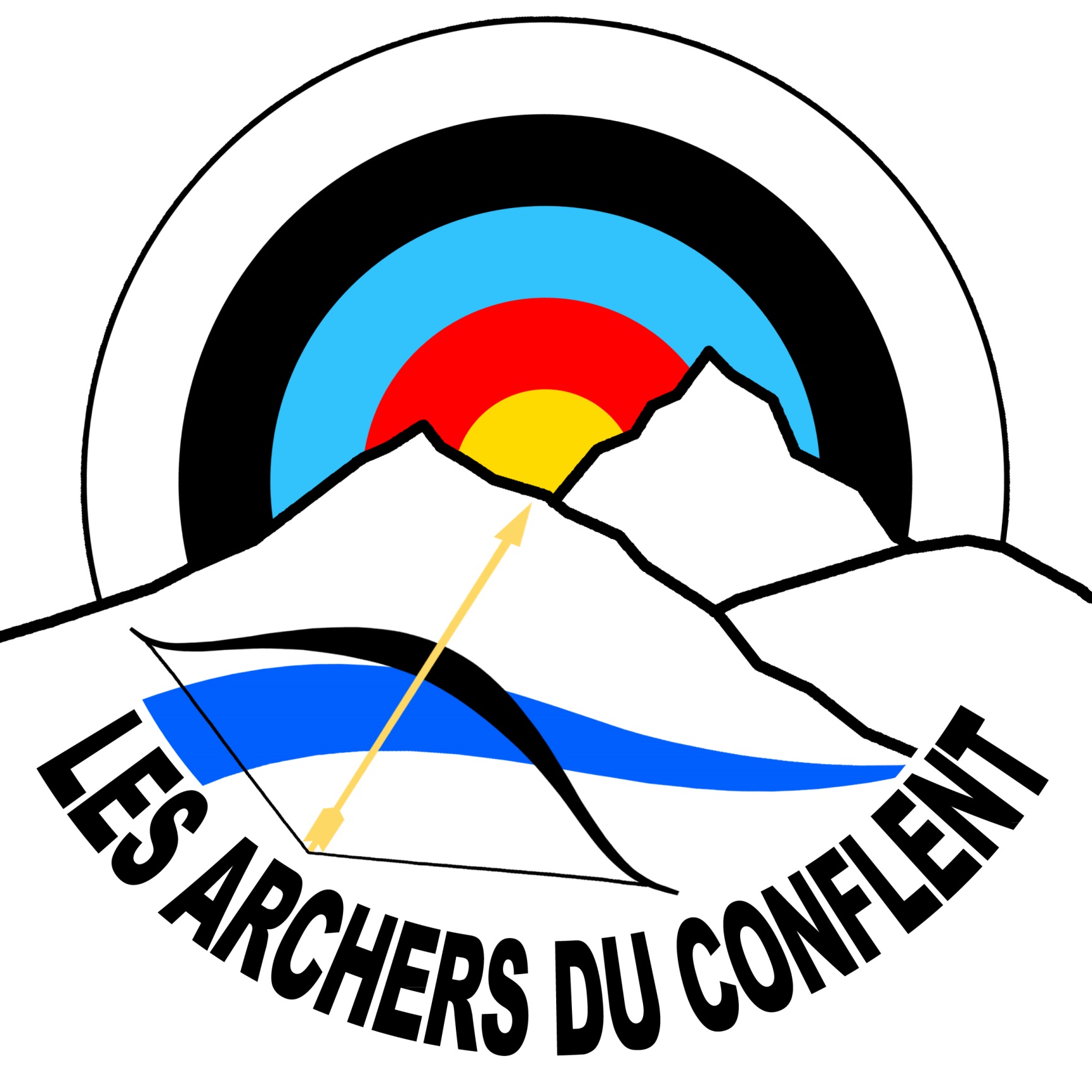 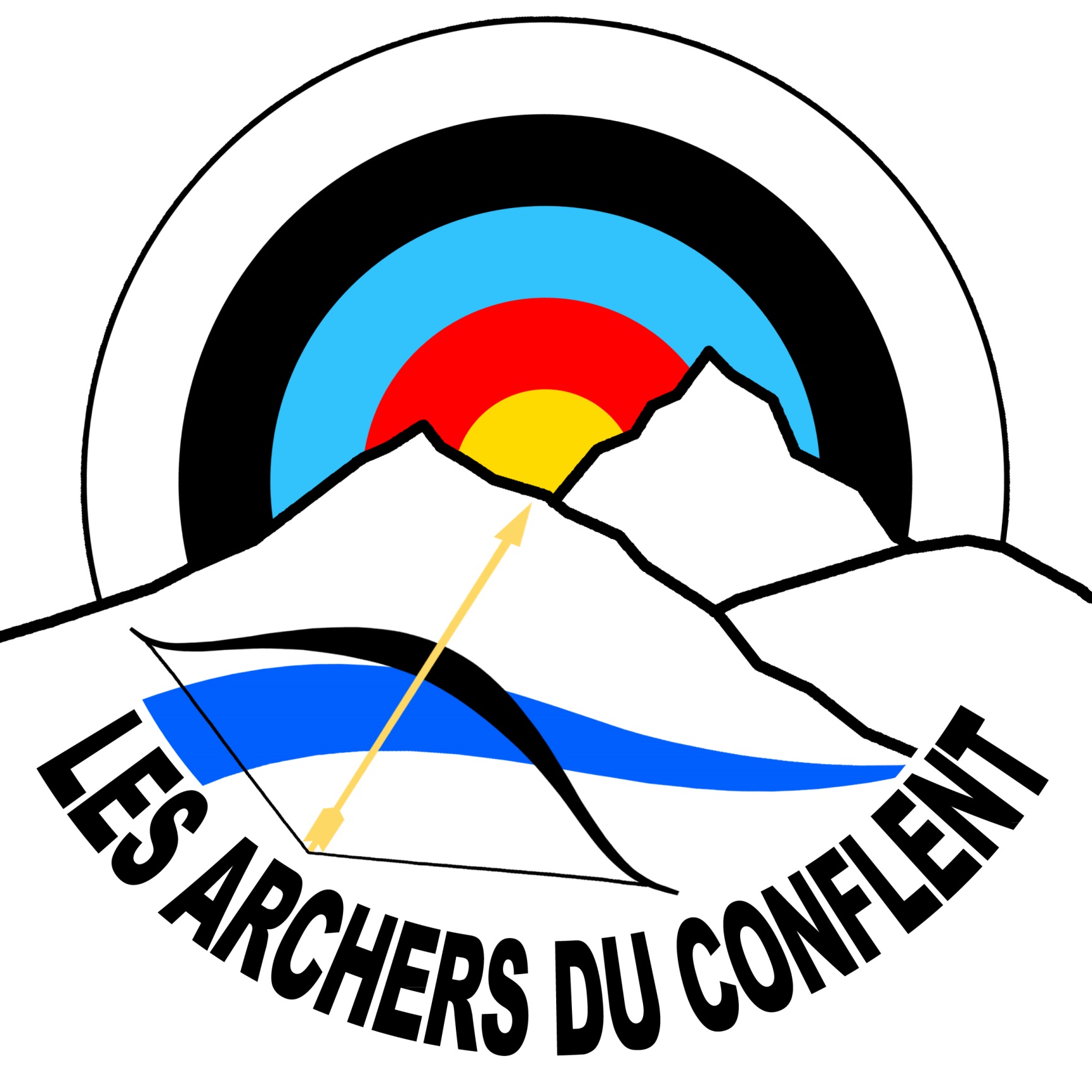 Spécial JeunesSamedi 25 mai 2019Durant la pause entre les deux séries un goûter sera offert à chaque compétiteurRécompense aux 3 premiers de chaque catégorieUne buvette sera à votre disposition durant toute la durée de la compétition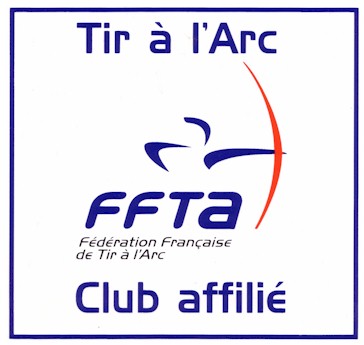 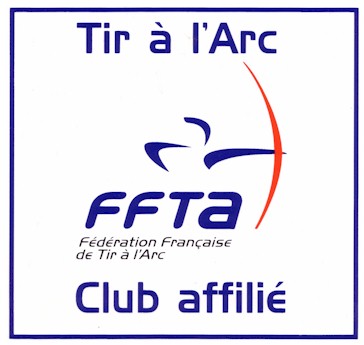 Lieu de Compétition :                           chez M. MORLOT Bernard                                                                             Mas de las Ribes66320 FINESTRETHoraires :                     13h30 : ouverture du greffe                                       14h15 : échauffement sur paille, 15 min                                       14h30 : début des tirs comptésREMISE DES RECOMPENSES VERS 17H00Compétition découverte parcours Campagne et nature :*1ère série : 8 cibles de tir en campagne (4 inconnues et 4 connues), volées de 3 flèches*2ème série : 12 cibles parcours nature (3 petit animal, 3 petit gibier, 3 moyen gibier et 3 grand gibier), volées de 2 flèches de 2 pas de tir différentsTous les archers tireront du même piquet mais seront classés suivant leur niveauAttention lors du passage au greffe, les documents suivants seront exigés :Licence, certificat médical (si absence de mention oui sur la licence)Tenue de sport ou de club et chaussures de sport ou de marche recommandéesInscriptions :                la date limite d’inscription est fixée au mercredi 22 mai 2019Tel : 04.68.05.85.62 ou morlot.bernard21@gmail.comVeuillez préciser le nom, prénom, numéro de licence et niveau de l’archerPrix d’inscription : 7 euros